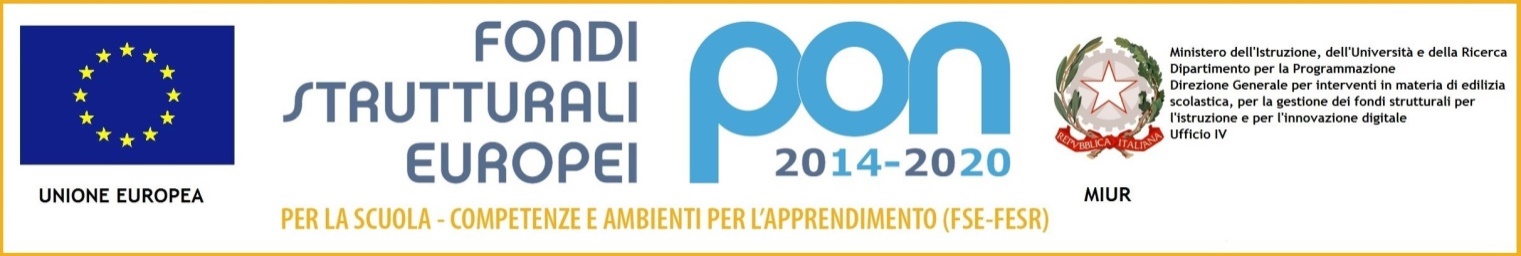 ISTITUTO COMPRENSIVO RUGGIERO – 3° CIRCOLO C A S E R T A Via Montale, 36 - tel. e fax 0823/327010 E-mail ceic8a000n@istruzione.it pec: ceic8a000n@pec.istruzione.it Sito web: icruggieroterzocircolo.gov.it Cod. Fisc. 93090190617 - Cod.Mecc.CEIC8A000N C. U.: UFFW3110.1.1A-FSEPON-CA-2021-347  - Un nuovo inizio….. - CUP: F29J21003040006ALLEGATO BDOMANDA DI PARTECIPAZIONE ESPERTI INTERNIAl Dirigente Scolasticodell'Istituto Comprensivo IC Ruggiero 3° CircoloIl/La sottoscritto/a _______________________________________C.F. ______________________________ nato/a a ____________________________________ prov. __________ il _____________________________ telefono ______________________ cell. ___________________________, e-mail________________________________, residente in via _____________________________________ cap ______________ Città _________________________________________ letto l’avviso di selezione relativo al piano in epigrafe:CHIEDEdi partecipare alla selezione per titoli per l'attribuzione dell'incarico di Esperto Interno  tramite contratto  per il modulo  MOVIMENTO E OLTRE .afferente il Progetto:10.1.1A-FSEPON-CA-2021-347;A tal fine, consapevole della responsabilità penale e della decadenza da eventuali benefici acquisiti nel caso di dichiarazioni mendaci, dichiara sotto la propria responsabilità quanto segue:1. di essere cittadino _____________________________________;2. di essere in godimento dei diritti politici;3. di essere dipendente della pubblica amministrazione settore ___________________________ovvero di non essere dipendente di amministrazioni pubbliche;4. di essere in possesso del titolo di studio _______________________________________________________ conseguito il _____________c/o___________________________________________;5. di non avere subito condanne penali e di non essere destinatario di provvedimenti amministrativi iscritti al casellario giudiziale;6. di non avere procedimenti penali pendenti;7. di impegnarsi ad assumere l’incarico senza riserva e secondo il calendario approvato dal gruppo di progetto dell’Istituto proponente.8.di conoscere, condividere ed accettare: le modalità di selezione e nomina, la definizione dei compiti previsti per l’assunzione dell’incarico e la regola di adattamento della propria disponibilità alle esigenze del progetto.Dichiara, inoltre, sotto la propria responsabilità, di avere preso visione dell’Avviso di selezione e di essere a conoscenza che le dichiarazioni dei requisiti, qualità e titoli riportate nella domanda e nel curriculum vitae sono soggette alle disposizioni del Testo Unico in materia di documentazione amministrativa emanate con DPR 28.12.2000 n. 445.Allega alla presente il proprio curriculum vitae in formato europeo.Il /La sottoscritto/a si impegna, in caso di nomina e prima della stipula del relativo contratto, pena l’esclusione dalla stessa eventuale nomina, a presentare tutta la documentazione richiesta.____________________ , li _______________                                                                                                                                                                              Firma                           			                                               _____________________________Il/la sottoscritto _____________________________________________ acquisite le informazioni fornite dal titolare del trattamento ai sensi dell'articolo 13 del  Regolamento UE 679/2016, esprime il consenso al trattamento, alla comunicazione e alla diffusione dei dati personali diversi da quelli sensibili o giudiziari (Nome, cognome, luogo e data di nascita, indirizzo), contenuti nella presente autocertificazione in relazione alle finalità istituzionali o ad attività ad essa strumentali.Data _____________________                                                                                                                                                                                                                                                                      Firma per il consenso al trattamento dei dati personali                                                                                                                                                                                                            _____________________________